GESTATION IS THE TIME IT TAKES FOR A BABY MAMMAL TO BE MADE IN IT’S MOTHERS TUMMY I FOUND, THAT GENERALLY, THE BIGGER THE MAMMAL THE LONGER THE GESTATION PERIOD. SMALL MICE TAKE ONLY 19 DAYS AND ELEPHANTS TAKE ALMOST TWO YEARS!TWINS TAKE LESS TIME THAN SINGLE BABIES .                                     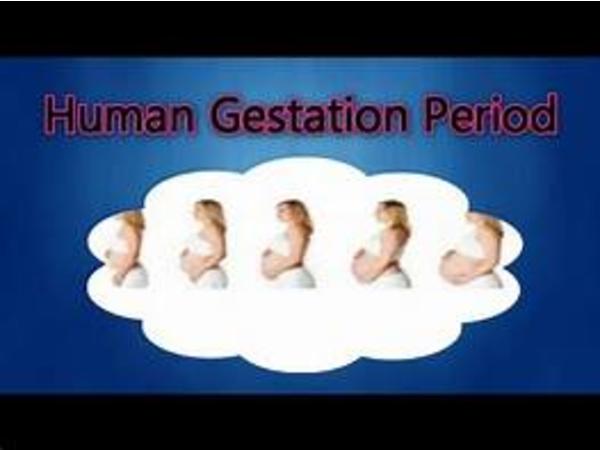 Human4O WEEKS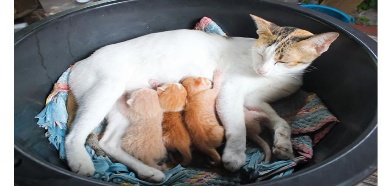 CAT54 TO 63 DAYS.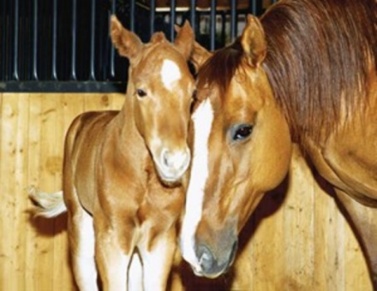 HORSE11 MONTHS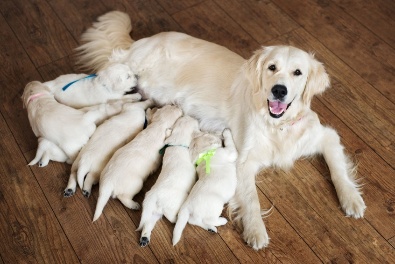 DOG63 DAYS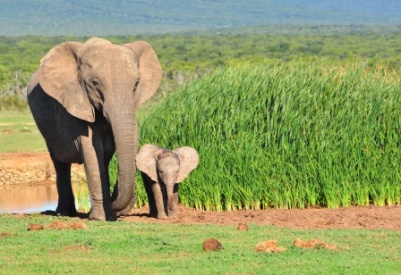 ELEPHANT22 MONTHS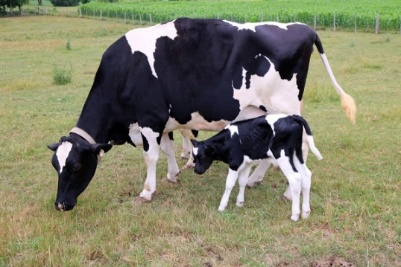 COW283 DAYS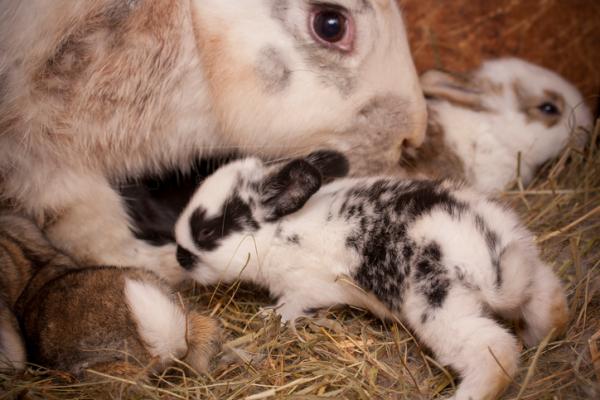 RABBIT27 DAYS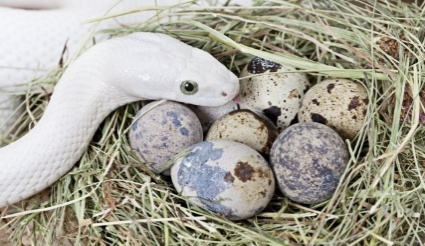 SNAKE27 TO 45 DAYS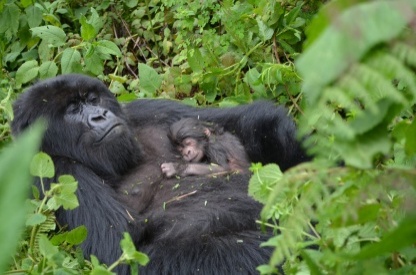 GORILLA257 DAYS